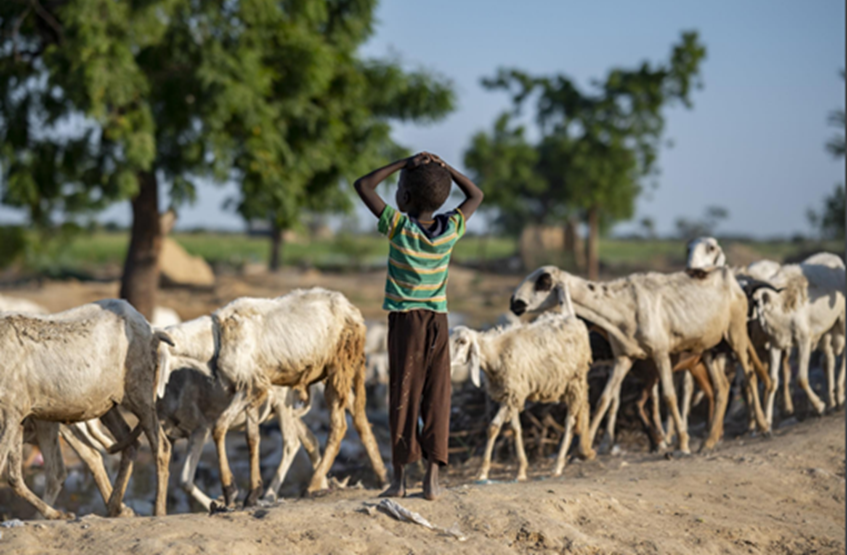 La ausencia de la estación de las lluvias por cuarta vez consecutiva ha llevado a algunas zonas de la República de Sorami al borde de la hambruna. A lo largo de 2022, la grave sequía, los conflictos, las perturbaciones climáticas y los desalojos forzados han tenido un efecto conjunto devastador en las capacidades de afrontamiento y las vulnerabilidades de la población, lo que está exacerbando los efectos de los riesgos de protección existentes. Desde enero de 2022, los recientes conflictos en N’gurtu, Solbei, Tissura, Ateppo, Piru y otras zonas, junto con las inundaciones sin precedentes en Solbei, Tissura y Piru, solo han servido para revertir muchos de los logros conseguidos gracias a la asistencia humanitaria prestada en 2021 y 2022. La situación exige redoblar los esfuerzos para evitar consecuencias catastróficas en el primer trimestre de 2023. Los riesgos de protección que requieren atención inmediata en el período que abarca este análisis son los siguientes: Ataques contra la población civil y asesinatos ilícitosConfinamiento e impedimento ilícito a la circulaciónViolencia de género y de pareja relacionada con los conflictosDesalojos forzados de reuniones de desplazados internosMutilaciones y lesiones graves por peligros de explosión
 MEDIDA URGENTE NECESARIA  Es necesario actuar con urgencia para poner fin a las estrategias negativas de afrontamiento que están surgiendo, impulsadas por el aumento de la inseguridad alimentaria, los conflictos, las tensiones por los recursos naturales y el incremento sin precedentes de los abusos y la explotación que se han detectado. Es de suma importancia: Garantizar la prestación oportuna de asistencia humanitaria al modificar los obstáculos causados por la Ley 6/42, de enero de 2022, y permitir el diálogo y la coordinación de la Misión de Asistencia de las Naciones Unidas en Sorami (UNAMS) para el paso seguro de los convoyes. Elaborar una respuesta de emergencia intersectorial conjunta dirigida específicamente a fortalecer el tijen, mediante las intervenciones comunitarias, el despliegue de oficiales de negociación y el apoyo en efectivo polivalente.Desde junio de 2022, la seguridad y la situación de la protección se han deteriorado de manera progresiva, debido a la intensificación del conflicto por grupos armados locales. La proclamación de la Ley 6/42 en enero de 2022, que otorgó todo el control y la supervisión de los presupuestos al recién creado Ministerio de Asuntos Departamentales, eliminando así funciones que antes dependían de los Gobernadores de cada departamento, ha exacerbado las tensiones y aumentado el número de ataques armados. El toque de queda impuesto entre septiembre y octubre de 2022 por el Frente Popular (FP) actualmente en el poder ha empeorado aún más la situación. Desde enero de 2022, existe un conflicto armado activo en todo el territorio de Sorami. TENDENCIAS PREOCUPANTESLas zonas de mayor riesgo son las aldeas rurales de las áreas de Ateppo, Tissura, Upper Syle y Lombardy, así como los emplazamientos de desplazados internos de las zonas de N’gurtu, Piru, South Salla y Solbei, en particular los más cercanos a las áreas controladas por el Frente Popular del Sur de Sorami (FPSS) y los comandos operacionales de las autoridades gubernamentales. La violencia armada se disparó tras la decisión del Gobierno de aprobar la Ley 6/42 en enero de 2022, que establece un control central sobre el presupuesto y la financiación de los departamentos, en un intento de obstaculizar el federalismo étnico creado en 1992 para poner fin a la Guerra Civil de Sorami. Como consecuencia, la población civil, que también incluye a 345.581 desplazados internos, se ha visto obligada a desplazarse para escapar de los ataques y debido a la inseguridad general. EFECTOS MÁS GRAVESSegún la Policía Nacional de Sorami (PNS), entre junio y diciembre de 2022, al menos 2.344 personas fueron asesinadas, resultaron heridas o fueron secuestradas como consecuencia de la violencia armada, por ejemplo, de ataques armados, aéreos, con drones y con misiles, bombardeos y violencia sexual relacionada con el conflicto. Las agresiones suponen un aumento del 18 % con respecto a los 1.923 casos registrados entre enero y junio de 2022. La mayoría de las víctimas son hombres (un 86 % o 2.016 personas), seguidos de las mujeres (un 10 % o 234 personas) y los niños y las niñas de tan solo 5 años (un 4 % o 94 personas). El mecanismo de monitoreo del Ministerio de Salud y la Organización Mundial de la Salud (OMS) ha registrado 65 ataques contra establecimientos sanitarios, frente a los 34 del trimestre anterior. AVANCES EN MATERIA DE PROTECCIÓNA fecha de febrero de 2022, 32 socios para la protección están respondiendo a las necesidades de protección de más de 3 millones de personas en necesidad. En enero y febrero de 2022, se llegó a 250.000 personas aproximadamente. El 79 % de las personas atendidas proceden de Tissura y Piru y se encuentran principalmente en las grandes ciudades de Arum, Mailo, Sarwa y Sakelle, acogidas en emplazamientos de desplazados internos. El 80 % de los servicios de protección se centraron en la prevención de la violencia basada en género y la mitigación de riesgos, la sensibilización y el apoyo psicosocial y para la salud mental. 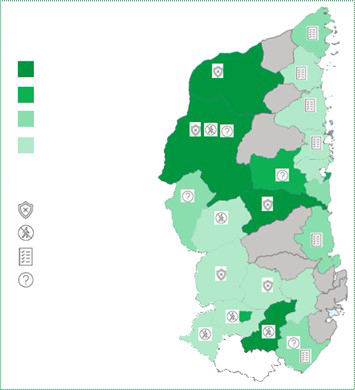 En diciembre de 2021, se puso en marcha la primera intervención humanitaria centrada en los artefactos explosivos en zonas controladas por el RSPT como parte de la respuesta coordinada del Equipo Humanitario País (EHP), tras años de extensas negociaciones. También se constituyó en Arum una nueva organización no gubernamental (ONG) internacional de lucha contra las minas, que amplió las capacidades de estudio de las actividades relativas a las minas y desminado. Sin embargo, la respuesta a las actividades relativas a las minas sigue estando gravemente infrafinanciada.DIFICULTADES Y MEDIDAS RELACIONADAS CON EL ACCESOLa seguridad sigue siendo una preocupación prioritaria, tanto en los puntos de reunión como en las anteriores zonas de residencia de Manura y Solbei. La ausencia de iniciativas políticas eficaces para abordar los conflictos intercomunitarios, sobre todo entre los runis y los alemis, deja a la población sumida en el miedo y la inseguridad constantes, en especial en Railey, Sonrli, Upper Syle y Lombardy. EL GOBIERNO y LAS PARTES EN EL CONFLICTOPoner fin al uso de armas explosivas en zonas pobladas, en consonancia con los compromisos contraídos en virtud de la declaración política sobre dicho uso, y apoyar la realización de un estudio nacional sobre las actividades relativas a las minas para determinar el alcance de la contaminación y facilitar información sobre cualquier contaminación conocida en el 1er y el 3er trimestre de 2023. 
El CH Y LA COMUNIDAD HUMANITARIALa erosión de los medios de subsistencia y del poder adquisitivo de la población debe afrontarse con iniciativas multisectoriales encaminadas a mitigar las repercusiones económicas para la población, en particular las personas con discapacidad, los niños y las niñas y las mujeres, a fin de evitar un preocupante aumento de la trata y los abusos y la explotación de la infancia en Railey, Sonrli y Upper Syle durante el segundo trimestre de 2023.LOS DONANTES Garantizar que todas las ONG tengan acceso al Mecanismo de Intercambio Humanitario y a los Corredores Financieros Humanitarios, velando al mismo tiempo por unos costos de transferencia bajos y un seguro que reduzca la responsabilidad de las ONG por el manejo de efectivo para el segundo trimestre de 2023.EL SECTOR DE LA PROTECCIÓN y LOS SOCIOS PARA LA PROTECCIÓN Garantizar que, en 2022, se han impartido de manera sistemática capacitaciones sobre la Política de Salvaguarda de la Infancia a todos los trabajadores humanitarios y a las comunidades con el fin de velar por que todas las acciones humanitarias se implementen adecuadamente para proteger a todos los niños y las niñas de la cantidad cada vez mayor de actos deliberados o no deliberados de abuso y explotación que se ha registrado en el último trimestre.Notas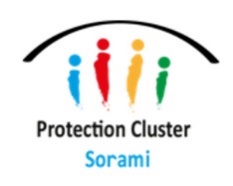 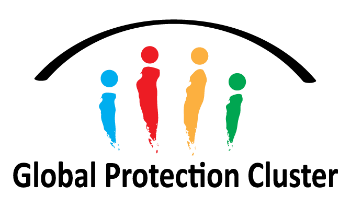 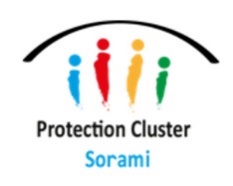 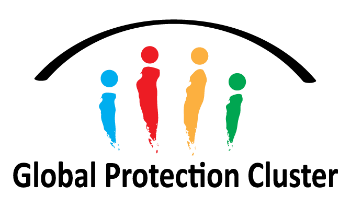 RESUMEN EJECUTIVOTexto: ½ página como máximo    CONTEXTOTexto: 2 párrafos como máximoBAJAS CIVILESBAJAS CIVILESINCIDENTES DE VIOLENCIA BASADA EN GÉNEROINCIDENTES DE VIOLENCIA BASADA EN GÉNERODESPLAZADOS INTERNOS POR SEQUÍASDESPLAZADOS INTERNOS POR SEQUÍASDESPLAZADOS INTERNOS POR CONFLICTOSDESPLAZADOS INTERNOS POR CONFLICTOSDESALOJOS FORZADOSDESALOJOS FORZADOS1.3591.3591.4291.429757.000757.000976.000976.00081.46181.461% PERÍODO% AÑO% PERÍODO% AÑO% PERÍODO% AÑO% PERÍODO% AÑO% PERÍODO% AÑO+18 %+65 %+20 %+50 %+18 %-8 %+28 %+45 %+33 %+21 %    RIESGOS DE PROTECCIÓNTexto: 2 páginas como máximoRIESGO 1Ataques contra la población civil y asesinatos ilícitosRIESGO 2Confinamiento e impedimento ilícito a la circulaciónRIESGO 3Violencia de género y de pareja relacionada con los conflictosRIESGO 4Desalojos forzados de reuniones de desplazados internosRIESGO 5Mutilaciones y lesiones graves por peligros de explosión    RESPUESTATexto: ½ página como máximo RECOMENDACIONES    Texto: 1 página como máximoRIESGO 1Ataques contra la población civil y asesinatos ilícitosRIESGO 2Confinamiento e impedimento ilícito a la circulaciónRIESGO 3Violencia de género y de pareja relacionada con los conflictosRIESGO 4Desalojos forzados de reuniones de desplazados internosRIESGO 5Mutilaciones y lesiones graves por peligros de explosión